中国建设工程造价管理协会关于发展2022年度资深会员的通知中价协〔2022〕39号各省、自治区、直辖市造价管理协会、中价协各专业工作委员会：按照中国建设工程造价管理协会（以下简称“中价协”）2022年度工作计划，拟于近期开展2022年度资深会员的申请与评审工作。现将有关事宜通知如下：一、申报及评审依据1.中价协《资深会员管理办法》（以下简称《办法》，中价协〔2019〕22号）；2.《关于做好资深会员服务和管理工作的通知》（中价协〔2019〕26号）及其《补充通知》（中价协〔2019〕29号）。二、申请方式（一）申请方式有三种，分别为由三名资深会员推荐、由各省级造价管理协会或中价协各专业委员会（以下简称“各管理机构”）推荐和自荐。采取由三名资深会员推荐的，申请人应分别获得三名资深会员的推荐。各管理机构结合各自会员发展与服务情况，可直接向中价协推荐，但推荐数量不得超过分配名额。在工程造价行业内做出特殊贡献或具有较强影响力的专业人士，可采取自荐方式向中价协会员服务部提交资深会员申请。资深会员每人每次只能推荐一名申请人。承担推荐责任的资深会员与被推荐的申请人以及推荐同一申请人的其余两名资深会员不得隶属于同一法人单位。（二）资深会员的申请与评审通过中价协会员服务系统（http://mem.ccea.pro）进行。符合《办法》中申报条件的中价协普通个人会员，可登录会员服务系统——“申请资深会员”板块按要求填报信息后，选择相应的推荐方式提交申请。1.通过三名资深会员推荐或由各管理机构推荐方式申报的申请人，应将《中国建设工程造价管理协会资深会员申请表》（以下简称“申请表”，详见附件2）、业绩和获奖情况等证明材料，报送至其所属管理机构进行审核。2.采取自荐方式申报的申请人，应将申请表、业绩和获奖情况等证明材料，报送至中价协会员服务部进行审核。三、推荐程序1.三名资深会员推荐承担推荐责任的资深会员可登录会员服务系统——“推荐资深会员”板块对拟推荐的申请人进行推荐，填写推荐理由，推荐理由应客观、详实。2.各管理机构推荐各管理机构需登录会员服务系统——“推荐资深会员”板块，对申请人提出推荐意见及理由，推荐理由应客观、详实。四、时间安排1.申请人申报及推荐人推荐的阶段为2022年9月12日～10月12日；2.各管理机构应于2022年10月31日前完成材料初审和推荐工作，并将申请表寄送至中价协会员服务部；3.中价协于2022年11月15日前组织评审委员会完成复审工作，并及时公示本次资深会员候选人名单。五、联系方式中价协会员服务部联系人：陈玥联系电话：010-68331210附件：1. 名额分配表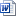            2. 中国建设工程造价管理协会资深会员申报表中国建设工程造价管理协会            2022年9月5日       